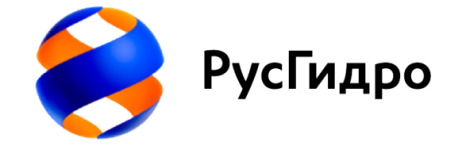 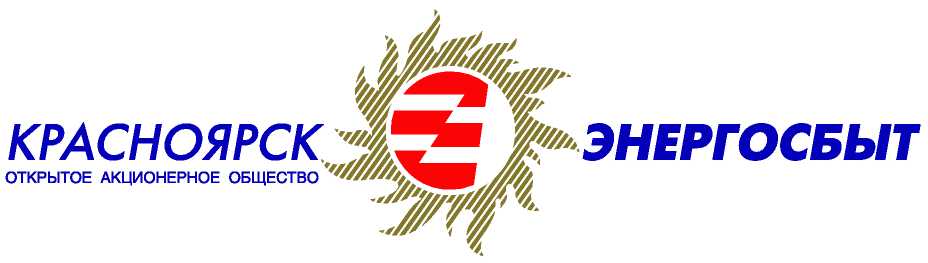 Пресс-релизC 1 июля 2015 года для жителей Красноярского края изменятсятарифы на электроэнергиюТак, с 1 июля 2015 года установлены следующие одноставочные тарифы:Категория населенияЕдиница измеренияВ пределах социальной нормыСверх социальной нормыНаселение, проживающее в городских населенных пунктах в домах, оборудованных стационарными электроплитами и (или) электроотопительными установкамируб/кВт*ч1,452,34Население, проживающее в сельских населенных пунктахруб/кВт*ч1,452,34Для остальных категорий населения и приравненных к нему категорий потребителейруб/кВт*ч2,083,35